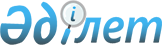 Об установлении квоты рабочих мест
					
			Утративший силу
			
			
		
					Постановление Аральского районного акимата Кызылординской области от 30 мая 2011 года N 65. Зарегистрировано Департаментом юстиции Кызылординской области 24 июня 2011 года за N 10-3-185. Утратило силу постановлением Аральского районного акимата Кызылординской области от 13 июня 2012 года N 133      Сноска. Утратило силу постановлением Аральского районного акимата Кызылординской области от 13.06.2012 N 133.      Примечание РЦПИ.

      В тексте документа сохранена пунктуация и орфография оригинала.

      В соответствии с Законом Республики Казахстан от 23 января 2001 года N 148 "О местном государственном управлении и самоуправлении в Республике Казахстан", со статьей 7 Закона Республики Казахстан от 23 января 2001 года N 149 "О занятости населения" акимат Аральского района ПОСТАНОВЛЯЕТ:



      1. Установить квоту рабочих мест для инвалидов в размере трех процентов и для лиц, освобожденных из мест лишения свободы в размере одного процента от общей численности рабочих мест в Аральском районе.



      2. Контроль за исполнением настоящего постановления возложить на заместителя акима района К.Данабай.



      3. Настоящее постановление вводится в действие по истечении десяти календарных дней со дня первого официального опубликования.      Аким Аральского района                          Н. Мусабаев
					© 2012. РГП на ПХВ «Институт законодательства и правовой информации Республики Казахстан» Министерства юстиции Республики Казахстан
				